Unit 9 Lesson 1: Planning Recipes1 A Recipe for Your Restaurant (Optional)Student Task StatementImagine you could open a restaurant.Select a recipe for a main dish you would like to serve at your restaurant.Record the amount of each ingredient from your recipe in the first two columns of the table. You may not need to use every row.How many servings does this recipe make? Determine the amount of each ingredient in one serving, and record it in the third column of the table.Restaurants are asked to label how many calories are in each meal on their menu.Use the nutrition information to calculate the amount of calories from each ingredient in your meal, and record it in the last column of the table.Next, find the total calories in one serving of your meal.If a person wants to eat 2,000 calories per day, what percentage of their daily calorie intake would one serving of your meal be?GrainsVegetablesFruitMeatNuts, Beans, and SeedsDairySauces and Other LiquidsSpices and Other Powders2 Health Claims (Optional)Student Task StatementFor a meal to be considered:“low calorie”—it must have 120 calories or less per 100 grams of food.“low fat”—it must have 3 grams of fat or less per 100 grams of food.“low sodium”—it must have 140 milligrams of sodium or less per 100 grams of food.Does the meal you chose in the previous activity meet the requirements to be considered:low calorie?low fat?low sodium?Be prepared to explain your reasoning.Select or invent another recipe you would like to serve at your restaurant that does meet the requirements to be considered either low calorie, low fat, or low sodium. Show that your recipe meets that requirement. Organize your thinking so it can be followed by others.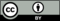 © CC BY Open Up Resources. Adaptations CC BY IM.ingredientamountamount
per servingcalories
per servingmass (g)caloriesfat (g)sodium (mg)biscuits, refrigerated dough (1)581786.14567bread crumbs (1 oz)28.351121.5208cornmeal (1 c)1575812.7511egg noodles (1 c)381461.698hamburger or hotdog buns (1)441231.72217oats (1 c)813075.285pasta (1 c)913381.375pie crust, refrigerated (1)229101958.3937pita bread (1 oz)28.3580.34152quinoa (1 c)17062610.328ramen noodles (1 pkg)8135614.251503rice flour (1 c)1585782.240rice, brown (1 c)1856795.929rice, white (1 c)1856751.229saltine crackers (5)14.9621.29140taco shells (1)12.9612.8142tortillas (1)491463.71364wheat bread (1 slice)29791.31137wheat flour (1 c)1254551.222white bread (1 slice)29770.97142mass (g)caloriesfat (g)sodium (mg)asparagus (1 c)134270.163avocados (1 c)1502402210bell peppers (1 c)149460.456broccoli (1 c)91310.3430carrots (1 c)128520.3188cauliflower (1 c)107270.332celery (1 c)101160.1781chives (1 tbsp)310.020corn (1 c)1451251.9622cucumber (1 c)133160.213green beans (1 c)100310.226lettuce (1 c)4780.147mushrooms (1 c)70150.244onions (1 c)160640.166peas, frozen (1 c)1341030.54145potatoes ( c)75590.1114spinach (1 c)3070.1224squash (1 c)113180.22sweet potatoes (1 c)1331140.0773tomatoes (1 c)149270.37mass (g)caloriesfat (g)sodium (mg)apple juice (1 c)2481140.3210apples (1 c)110530.140bananas (1 c)2252000.742blueberries (1 c)148840.491cantaloupe (1 c)177600.3428cherries (1 c)138870.280cranberries, dried ( c)401230.442grapes (1 c)1511040.243lemon juice (1 c)244540.592Mandarin oranges (1 c)2521540.2515mangoes (1 c)165990.632orange juice (1 c)2491220.35oranges (1 c)180850.220peaches (1 c)154600.380pears (1 c)140800.21pineapple, canned (1 c)1811090.22pomegranate juice (1 c)12491340.7222raisins (1 c)1654930.7618raspberries (1 c)123640.81strawberries (1 c)152490.462mass (g)caloriesfat (g)sodium (mg)bacon (1 slice)2610610.21122chicken thigh (1)19342732.06156chicken, light meat (3 oz)851001.4560cob (3 oz)85610.1793crab (3 oz)85730.82251ground beef (4 oz)11337533.975ground turkey (4 oz)1131729.4480halibut (3 oz)85771.1358ham (1 oz)28.35381.53319hot dogs (1)5114112.33498lobster (1)1501161.12634pepperoni (3 oz)8542839.341345pork sausage (1)25726.2185pork tenderloin (3 oz)85102344salmon (1 fillet)10837312.3455shrimp (3 oz)85720.43101tofu ( c)126985.2515trout (1 fillet)791114.8840tuna, canned (1 oz)28.35240.2770turkey (3 oz)85922.12105mass (g)caloriesfat (g)sodium (mg)almonds (1 c)14382871.41black beans (1 c)2402180.7331cashews (1 oz)28.3515712.433chickpeas (1 c)2402114.68667coconut (1 c)8028326.816fava beans (1 c)2561820.561160flaxseed  (1 tbsp)10.3554.343white beans (1 c)2622991.02969kidney beans (1 c)2562151.54758lentils (1 c)1926762.0412lima beans (1 c)1642160.7285macadamia nuts (1 c)134962101.537peanut butter (2 tbsp)3219116.22136peanuts (1 oz)28.3516614.08116pecans (1 c)10975378.450pinto beans (1 c)2401971.34643pistachios (1 c)12368955.741pumpkin seeds (1 c)12972163.279sesame seeds (1 c)14482571.5216sunflower seeds (1 c)4626923.674mass (g)caloriesfat (g)sodium (mg)almond milk (1 c)262392.88186blue cheese (1 oz)28.351008.15325butter (1 pat)5364.061cheddar cheese (1 c)13253343.97862coconut milk (1 c)22644548.2129cream cheese (1 tbsp)14.5514.9946egg white (1)33170.0655egg yolk (1)17554.518eggs (1)50724.7671evaporated milk (1 c)2522705.04252whipping cream (1 c)12040843.332margarine (1 tbsp)14.210111.384milk, skim (1 c)245830.2103milk, whole (1 c)2441497.93105mozzarella cheese (1 c) 13238926.11879Parmesan cheese (1 c)10042027.841804sour cream (1 tbsp)12161.2710soy milk (1 c)243803.9190Swiss cheese (1 c)13251940.91247yogurt (6 oz)1701072.64119mass (g)caloriesfat (g)sodium (mg)barbecue sauce (1 tbsp)17290.11175chicken broth (1 c)249150.52924cream of chicken soup ( c)1261137.27885gravy (1 c)23315.51305honey (1 c)33925014Italian dressing (1 tbsp)14.7353.1146jams and jellies (1 tbsp)20560.016ketchup (1 tbsp)17170.02154mayonnaise (1 tbsp)1510311.6773mustard (1 tsp)530.1755pasta sauce ( c)132662.13577ranch dressing (1 tbsp)15646.68135salsa (2 tbsp)36100.06256soy sauce (1 tbsp)1680.09879vanilla extract (1 tsp)4.21200vegetable broth (1 c)221110.15654vegetable oil (1 tbsp)14124140vinegar (1 tbsp)15300water (1 fl oz)29.6001Worcestershire sauce (1 tbsp)17130167mass (g)caloriesfat (g)sodium (mg)baking powder (1 tsp)4.620488baking soda (1 tsp)4.6001259black pepper (1 tsp)2.360.070chicken bouillon (1 cube)4.8100.231152chili powder (1 tsp)2.780.3977cinnamon (1 tsp)2.660.030cocoa powder (1 c)8619611.7818cornstarch (1 c)1284880.0612cumin (1 tsp)2.180.474garlic (1 clove)340.010.5garlic powder (1 tsp)3.1100.022onion powder (1 tsp)2.480.022onion soup mix (1 tbsp)7.5220.03602oregano (1 tsp)130.040paprika (1 tsp)2.360.32parsley (1 tsp)0.510.032powdered sugar (1 c)12046702salt (1 tsp)6002325sugar (1 tsp)2.81100taco seasoning (2 tsp)5.7180411ingredientamount
per servingcalories
per servingfat
per servingsodium
per serving